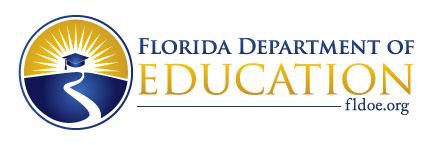 Section I. PROGRAM MARKET DEMAND INDICATORSSection 1003.491(5), Florida Statutes, requires the Commissioner of Education to annually assess postsecondary program offerings to identify if they are linked to occupations that are in high demand by employers, require high-level skills, and provide middle-level and high-level wages. DFC has identified four measures of program demand on which each baccalaureate program is measured.Indicator of whether the program trains for an occupation on the Department of Economic Opportunity’s (DEO) Statewide Demand Occupation List (DOL); Indicator of whether the program trains for an occupation on the college’s regional DOL published by DEO; Indicator of whether the final program SOC in the framework is linked to an occupation that is expected to grow over the next eight years, as projected by DEO through the State College Projections Portal; or Indicator of whether the program trains for an occupation with middle to high wages, using wage data provided by DEO.    A. Market Demand FindingsThe results of this analysis are presented in the table below. Programs that received a “yes” on any one of the four market demand measures are considered to have demonstrated market demand. For these programs, no further action is required in this section; please proceed to Section II. Program Resources. B. Institutional Documentation of Market DemandPrograms that did not meet any of the workforce indicators – i.e., received four “no's’” on Demand Indicators 1-4 – did not demonstrate market demand using statewide indicators; these programs require further review of local market demand. In the space below, please describe the evidence of market demand for this program. You may also attach supporting documentation such as letters of support (from industry, employers, community organizations, etc.), employer survey results, labor market demand data, etc. Enter text hereSection II. PROGRAM RESOURCES A. Maintaining EnrollmentProvide a narrative if the trends in your program have changed or are expected to change over time (increases or decreases). Enter text hereB. Maintaining Qualified Faculty Provide a narrative if the trends in your program have changed or are expected to change over time (increases or decreases). Enter text hereSection III. PROGRAM QUALITY INDICATORS A. Student OutcomesProvide a narrative if the trends in your program have changed or are expected to change over time (increases or decreases). Enter text hereB. Other Indicators of Student SuccessDescribe any other indicators of success, such as surveys of graduates and employers.Enter text herePROGRAM-LEVEL BACCALAUREATE ACCOUNTABILITY REPORTForm No. BAAC-04Section (s.) 1007.33(5)(h), Florida Statutes (F.S.), requires Florida College System institutions to annually report the status on specified performance and compliance indicators for approved baccalaureate programs. Additionally, s. 1003.491(5), F.S., requires the Commissioner of Education to annually assess postsecondary program offerings to identify if they are linked to occupations that are in high demand by employers, require high-level skills, and provide middle-level and high-level wages.To fulfill these statutory requirements, colleges shall complete form No. BAAC-04 once per program per year. The Division of Florida Colleges (DFC) will pre-populate some of the data needed to complete the report, which are denoted as: << >>. Colleges will need to complete the remaining sections. The completed Program-Level Baccalaureate Accountability Report form shall be submitted to DFC at FCSInfo@fldoe.org. The DFC shall provide feedback in writing on each program based on the review of the accountability report. For programs with deficiencies on market demand, program resources, or student success indicators, the DFC will outline findings and recommendations designed to improve performance. This review is conducted in accordance with s. 1007.33(5)(h), F.S. and s. 1003.491(5), F.S.INSTITUTIONAL INFORMATIONINSTITUTIONAL INFORMATIONCollege Name<< >>Program Name<< >>10-Digit CIP<< >>Demand IndicatorsPrior Year 2 (20XX-XX)Prior Year 1 (20XX-XX)Reporting Year (20XX-XX)Demand Assessment1. Statewide DOL << >><< >><< >><< >>2. Regional DOL << >><< >><< >><< >>3. Growth << >><< >><< >><< >>4. Middle-to-High Wages << >><< >><< >><< >>IndicatorsPrior Year 2 (20XX-XX)Prior Year 1 (20XX-XX)Reporting Year (20XX-XX)Total Headcount Enrollment<< >><< >><< >>IndicatorsPrior Year 2 (20XX-XX)Prior Year 1 (20XX-XX)Reporting Year (20XX-XX)Full-Time Faculty FTEFull-Time Faculty with Terminal DegreePart-Time Faculty FTEPart-Time Faculty with Terminal DegreeFaculty Support:  Lab Assistants, etc.Quality Indicators Prior Year 2 (20XX-XX)Prior Year 1 (20XX-XX)Reporting Year (20XX-XX)Retention rate<< >><< >><< >>Completion rate<< >><< >><< >>Degrees awarded<< >><< >><< >>Number employed<< >><< >><< >>Average starting salary<< >><< >><< >>Percent continuing education or employed<< >><< >><< >>